 The Boxer Club of Canada Inc.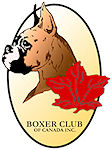 Membership Application FormThis application will NOT be considered unless all questions are answered. Applicant name(s) __________________________________________________________________________________________________________Address 	  City 	Province 	 Code 	Phone 	E-mail	Kennel name: (if applicable) 	Web site: (if applicable) 	1. Do you or your immediate family presently own or have owned a registered Boxer?   yes  □    no  □   If yes, how many? _____2. Have you ever been refused admission or been suspended by a kennel club? yes  □    no  □   3. Have you ever been charged with and / or convicted of cruelty to animals? yes  □   no  □   4. If you are accepted as a member, will you actively undertake to uphold the aims and objectives of The Boxer Club of Canada Inc.? yes  □   no  □   5. Do you wish to be listed in the public membership area of the BCCI web site?  yes  □   no  □   6. Two sponsors are required and must be members in good standing but NOT of the same household (note that sponsors will be contacted):  Membership Fees: (Applicant must be at least 16 years of age) (The amount of yearly dues will be decided each year at the Annual General Meeting).  Members joining the Club at or after the September meeting, and who have paid the required dues for the current year, will be considered paid up members for the upcoming year. Memberships must be renewed by January 1st each year or the membership will lapse and you will be considered Non-Active Members and must pay a fine/penalty of $10.00 and complete the Renewal form in order to become an Active Member. (In such a case) The Renewal form must be received by the Treasurer no later than Jan 31st of the incoming year. If the Renewal Form and fine/penalty are not received by the Treasurer by January 31st, the membership will be considered lapsed and the member must re-apply to join the Club. While your membership is in lapsed status, you will not be entitled to any of the benefits of membership in The Boxer Club of Canada Inc.Probationary members must attend a minimum of four (4) BCC meetings during their probationary period. - Probationary members are encouraged to participate activities and serve on committees. Note: 	Any person desiring membership in the Club shall submit the club's application form, duly sponsored by two (2) club members in good standing and not from the same household both of whom have known the applicant for sufficient time to have formed an opinion of their integrity towards the breed, together with one year's club dues and the applicable initiation fee, to the designate above.  Upon receipt of the completed application form and applicable monies, the Membership Chair shall present the name of the applicant and the two sponsors at the next regular meeting of The Club. All new applicants’ names will be published in the minutes and if there are no written objections, with reliable and verified documentation, within 30 days after publication in the minutes they will be accepted as Probationary Members (See Membership type definitions on Page 2.)If an objection is made, written notification shall be sent to the applicant and sponsors for their written response. The Executive shall review the submissions. If the objection is upheld, the initiation fee that is in place at the time of application and the application fee (of one year’s dues) will be refunded and the application shall be denied.The applicant may attend any meeting of The Club during the time his/her application is being processed but will not have voting privileges. I hereby acknowledge that the above information is true and accurate and that I have read, initialled, and included with the application form, acceptance of the definitions of membership on page 2 and the Code of Ethics on Page 3 of this application form and agree to abide by both.Signature of Applicant									DateThe Boxer Club of Canada Inc.These definitions are part of the application for membership. The applicant must agree and initial.Definition of types of memberships(excerpt from the Boxer Club of Canada Inc. Constitution)Probationary: For a period of one year from the acceptance of all new member applications. Probationary members are not eligible to hold office, be a Committee Chair, or vote. Probationary members must attend a minimum of four (4) BCC meetings during their probationary period. - Probationary members are encouraged to participate activities and serve on committees. Probationary Members may not receive Championship plaques during their probationary term but may request those plaques earned by their dog(s) while a Probationary Member when they are promoted to Ordinary Member Status. All new applicants’ names will be published in the minutes and if there are no written objections, with reliable and verified documentation, within 30 days after publication in the minutes they will be accepted as Probationary Members. Any member wishing to object to any new Applicant must do so in writing and must fully outline the reasons for the objection and, where available, supporting documentation must be provided to the Recording Secretary within the aforementioned timeframe.Ordinary: For all members after the initial one year probationary membership. At the end of the one year probationary period Probationary Members’ names will be published in the minutes and if there are no written objections, with reliable and verified documentation, within 30 days after publication in the minutes the Probationary Member will be welcomed as an Ordinary Member. Any member wishing to object to a Probationary Member must do so in writing and must fully outline the reasons for the objection and, where available, supporting documentation must be provided to the Recording Secretary within the aforementioned timeframe.Please initial here to indicate that you have read and agree to these definitions from the Constitution ___________ The Boxer Club of Canada Inc.
Code of EthicsThis Code of Ethics form is part of the application for membership. The applicant must be prepared to honour this Code.GENERAL - All members will:a)	Provide their Boxers with appropriate housing, food and health care.b)	Endeavour to enhance the role of the Boxer in society as an essential member of its communities where it functions primarily as a companion and a guardian and above all, A person’s best friend.c)	Participate, whether they be exhibitors, handlers, judges or assistants, in dog shows, trials and other events with honesty, fairness and integrity ever mindful of the practice of good sportsmanship.d)	Undertake the task of educating and encouraging all newcomers to the world of purebred Boxers no matter their interest: pet-owner, exhibitor, trialer, or breedere)	Include in their programs, only Canadian Kennel Club registered (or registerable) stock, which will strengthen the genetic pool and thus, guarantee further progression towards the ideals of the standard, keeping authentic records of their activities.BREEDING - All members will breed:a)	With the main criterion to improve the breed.b) 	Only for sound and valid reasons and not solely as a commercial venture.c) 	Only healthy and sound Boxers, who display good temperament.d) 	Only Boxers, who are free of the following disqualifying faults: monorchids and/or having a white background or entirely white or any other colour other than fawn or two types of brindle and Boxers with white markings that exceed one-third of the ground colour (hereinafter referred to a "White Boxer").e) 	Only bitches between the ages of eighteen months and six years and not more than once a year.STUD DOGS - All members will:a) 	Ensure their stud dog is free from Canine Brucellosis and any other communicable diseases.b) 	Not knowingly offer at stud a Boxer, who has a disqualifying or genetic fault.c) 	Be selective in the bitches which are bred to the stud dog.d) 	Not breed their stud dogs to a White Boxer bitch.e) 	Complete a stud dog contract to be signed by both parties before the mating takes place. The contract shall include the following special conditions: if the breeding produces White boxers, the stud dog owner will only sign the litter registration if the White Boxers are identified by a tattoo or microchip and they are spayed or neutered as evidenced by a certificate duly completed by a D.V.M.f) 	Not breed their stud dog to a bitch owned by a pet store, chain or commercial kennel.SALES - All members will:a) 	Arrange to identify each Boxer by a tattoo or microchip.b) 	Ensure that tail docking and ear cropping (latter is optional), is done under the most humane circumstances (The exhibit of Boxer with cropped ears is not given preference solely by virtue of being ear cropped).c) 	Only sell White boxer if they are identified by a tattoo or microchip and if they are spayed or neutered as evidenced by a certificate duly completed by a D.V.M.d) 	Screen buyers on their desire and ultimate intent for each Boxer. Their interest and ability to provide a safe adequate and loving home should be determined. Fenced yards and crates should be recommended.e) 	Ensure that all relevant Canadian Kennel Club registration papers are provided to the new owner within a reasonable period of time.f) 	Provide the new owner with a health record, including shots given, diet and care information.g) 	Strive to be accurate and honest to the best of their ability in appraising the quality of Boxers being offered for sale or placement with reference to the standard of the breed.h) 	Recommend to the new owners to spay or neuter all pets.i) 	Endeavour to help the new owners in every reasonable way.j) 	Help educate the public on the standard of the breed and care of the Boxer in areas where they are qualified.k) 	Not participate in any act or acts, which may bring the name of the Club or any of its members into disrepute.l) 	Not sell Boxers to a pet store, chain or commercial kennel.THIS CODE OF ETHICS constitutes the required standard of behaviour expected of members. Any member(s) found in breach of this CODE could be called upon to explain their actions to the Club. (See “Section K – Discipline” of the BY-LAWS of THE BOXER CLUB OF CANADA INC)Explanatory note regarding disqualification for "White Boxers"Approximately twenty-five percent of all Boxer puppies born are either white or almost all white, making white puppies neither "rare" nor "unusual".White puppies come from a recessive gene. Throughout the Global Boxer World it is common practice not to use "White Boxers" in breedingprograms for the following reasons:a) 	They will NOT strengthen the genetic pool.b) 	They may develop skin problems, when exposed to the sun.c) 	They may develop blindness or they may develop deafness in either one or both ears.d) 	Deafness in white puppies results when the cells of the skin lining the ear canal lacks pigmentPlease initial here to indicate that you have read, agree to and will abide by this Code of Ethics ___________Name of Sponsor: __________________________________________Address: __________________________________________________City: __________________________________ Prov.: _____________Code: __________________ Phone: ________________________E-mail: ____________________________________________________Name of Sponsor: __________________________________________Address: __________________________________________________City: __________________________________ Prov.: _____________Code: __________________ Phone: ________________________E-mail: ____________________________________________________Type of MembershipAmountEnter Single or Family AmountMake cheque payable to: The Boxer Club of Canada Inc. and mail along with Page 1 and 2, duly signed and initialled to:The Boxer Club of Canada Inc.
c/o Kim Long - Treasurer
1109 Rivervalley Drive
Grand Bay – Westfield, New Brunswick  E5K 1B9Single membership$35.00Make cheque payable to: The Boxer Club of Canada Inc. and mail along with Page 1 and 2, duly signed and initialled to:The Boxer Club of Canada Inc.
c/o Kim Long - Treasurer
1109 Rivervalley Drive
Grand Bay – Westfield, New Brunswick  E5K 1B9Family membership$40.00Make cheque payable to: The Boxer Club of Canada Inc. and mail along with Page 1 and 2, duly signed and initialled to:The Boxer Club of Canada Inc.
c/o Kim Long - Treasurer
1109 Rivervalley Drive
Grand Bay – Westfield, New Brunswick  E5K 1B91st year Initiation fee per household  . . . . . . . .1st year Initiation fee per household  . . . . . . . .$10.00Make cheque payable to: The Boxer Club of Canada Inc. and mail along with Page 1 and 2, duly signed and initialled to:The Boxer Club of Canada Inc.
c/o Kim Long - Treasurer
1109 Rivervalley Drive
Grand Bay – Westfield, New Brunswick  E5K 1B9TOTALTOTALMake cheque payable to: The Boxer Club of Canada Inc. and mail along with Page 1 and 2, duly signed and initialled to:The Boxer Club of Canada Inc.
c/o Kim Long - Treasurer
1109 Rivervalley Drive
Grand Bay – Westfield, New Brunswick  E5K 1B9